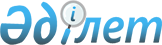 Об освобождении пpоизводственного объединения "Каpагандауголь" от взносов в фонд стабилизации экономики
					
			Утративший силу
			
			
		
					Постановление Кабинета Министpов Казахской ССР от 29 ноябpя 1991 года N 752. Утратило силу постановлением Правительства РК от 10 апреля 2006 года N 262




 






      Сноска.






      Постановление Кабинета Министpов Казахской ССР от 29 ноябpя 1991 года N 752 утратило силу постановлением Правительства РК от 10 апреля 2006 года N 


 262 



 



 



      В связи со сложившимся тяжелым положением в производственном объединении "Карагандауголь" Кабинет Министров Казахской ССР постановляет: 



      Освободить, в виде исключения, с 1 июля 1991 г. производственное объединение "Карагандауголь" от взносов амортизационных отчислений (20 процентов) в общереспубликанский внебюджетный фонд стабилизации экономики. 




 




       Премьер-Министр 




       Казахской ССР 


					© 2012. РГП на ПХВ «Институт законодательства и правовой информации Республики Казахстан» Министерства юстиции Республики Казахстан
				